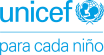 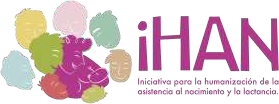 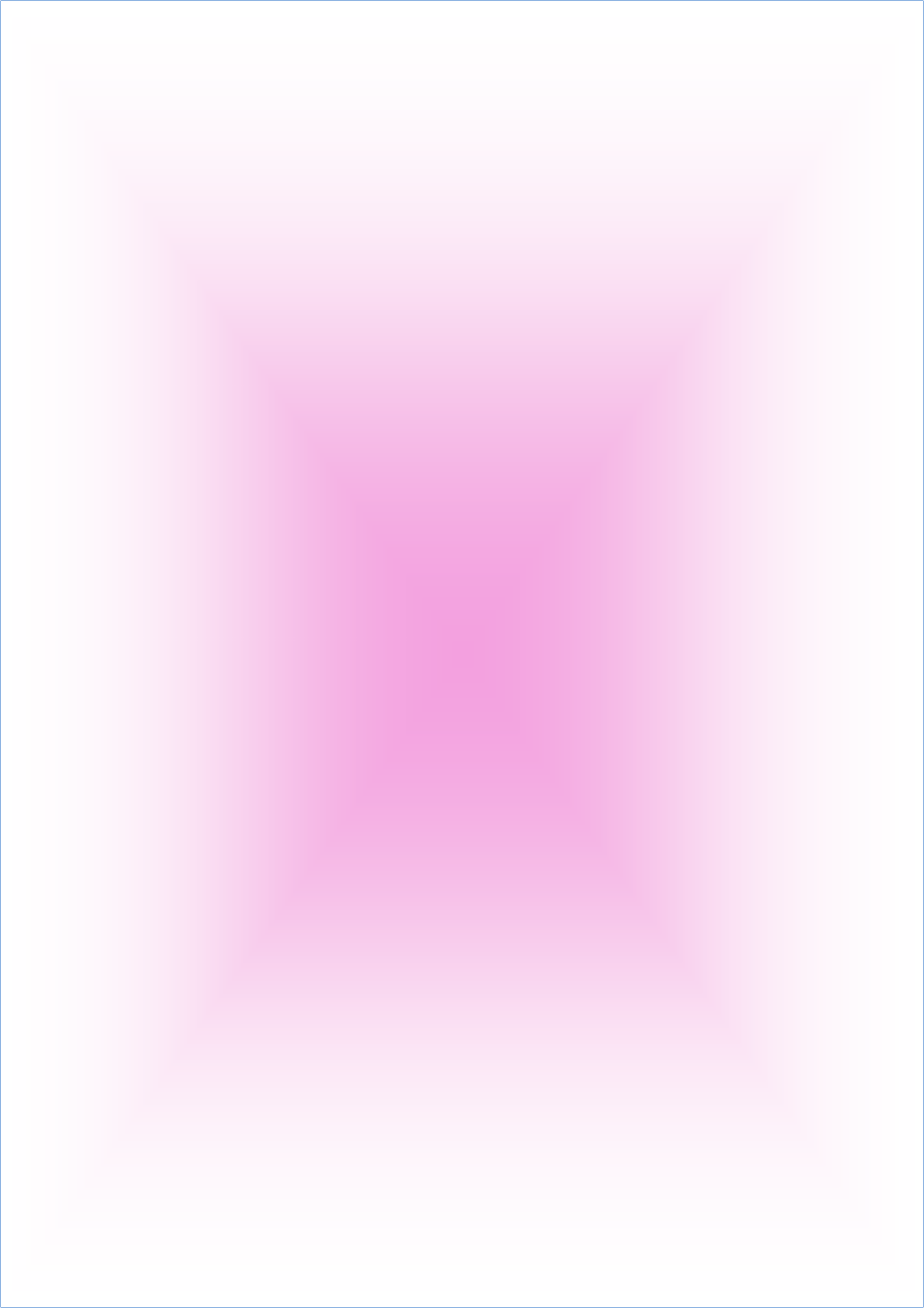 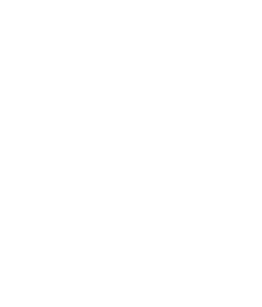 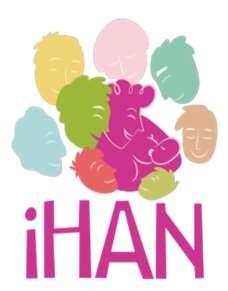 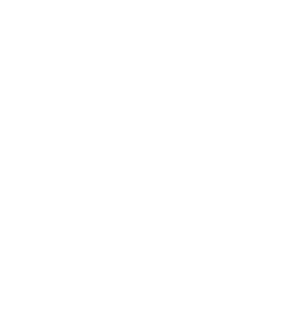 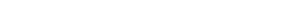 Complete este formulario con la información indicada, señale los dos siguientes recuadros y firme en los campos establecidos: Solicitamos el registro de la intención del hospital de poner en funcionamiento la Iniciativa Hospital IHAN mediante la aplicación de los 10 Pasos hacia una Feliz Lactancia Natural en la Maternidad y trabajar para conseguir la acreditación del Hospital. Estamos informados de que la acreditación se realizará en tres fases adicionales a esta, y que para conseguir la acreditación de cada una de ellas se deberá realizar el pago de los gastos que la IHAN estipule*.* La IHAN es una entidad sin ánimo de lucro, las cantidades abonadas estarán destinadas al mantenimiento de la entidad, así como al pago de los evaluadores, dietas y desplazamientos.Remita esta solicitud junto con el Cuestionario de Autoevaluación al correo electrónico evaluaciones@ihan.es.DATOS GENERALES DEL HOSPITALDATOS GENERALES DEL HOSPITALDATOS GENERALES DEL HOSPITALDATOS GENERALES DEL HOSPITALNombre del hospital:Dirección: Calle  Avenida  PlazaC.P.Población/Provincia:Comunidad Autónoma:Teléfono del Hospital:Fax:Fecha de solicitud:VISTO BUENO DEL RESPONSABLE DEL HOSPITALVISTO BUENO DEL RESPONSABLE DEL HOSPITALVISTO BUENO DEL COORDINADOR IHAN EN EL HOSPITALVISTO BUENO DEL COORDINADOR IHAN EN EL HOSPITALCargo (Director/Gerente/Administrador)Cargo:Nombre y apellidos:Nombre y apellidos:Teléfono y extensión:Teléfono y extensión:E-mail:E-mail:Fax:      Firma y sello                                       Fecha: Fax:      Firma y sello                                       Fecha: Fax:      Firma                                               Fecha: Fax:      Firma                                               Fecha: VISTO BUENO SERVICIOS/RESPONSABLES IMPLICADOSVISTO BUENO SERVICIOS/RESPONSABLES IMPLICADOSFdo. Nombre y apellidos:      Jefe de Servicio de Pediatría/NeonatologíaFdo. Nombre y apellidos:      Jefe de Servicio de ObstetriciaFdo. Nombre y apellidos:      Supervisor de MaternidadFdo. Nombre y apellidos:      Supervisor de MatronasCARACTERÍSTICAS GENERALES DEL HOSPITALCARACTERÍSTICAS GENERALES DEL HOSPITALCARACTERÍSTICAS GENERALES DEL HOSPITALCARACTERÍSTICAS GENERALES DEL HOSPITALCARACTERÍSTICAS GENERALES DEL HOSPITALEl hospital es: [Señale lo correcto, una o varias opciones] un hospital general con maternidad un hospital de universitarioun hospital de nivel I , II , III   un hospital público un hospital general con maternidad un hospital de universitarioun hospital de nivel I , II , III   un hospital público un hospital privado un hospital público de gestión privada otros (especificar) un hospital privado un hospital público de gestión privada otros (especificar)Número total de camas hospitalarias:Perfil del hospitalPerfil del hospitalPerfil del hospitalPerfil del hospitalPerfil del hospitalPoblación de referencia:Población de referencia:Estadísticas en nacimientosEstadísticas en nacimientosEstadísticas en nacimientosEstadísticas en nacimientosEstadísticas en nacimientosNúmero de recién nacidos en el último año:Número de recién nacidos en el último año:Número de recién nacidos en el último año:Número de recién nacidos en el último año:De los cuales:De los cuales:De los cuales:De los cuales:De los cuales:Porcentaje de cesáreas sin anestesia general:Porcentaje de cesáreas sin anestesia general:Porcentaje de cesáreas sin anestesia general:Porcentaje de cesáreas sin anestesia general:    %Porcentaje de cesáreas con anestesia general:Porcentaje de cesáreas con anestesia general:Porcentaje de cesáreas con anestesia general:Porcentaje de cesáreas con anestesia general:    %Porcentaje de recién nacidos que han precisado ingreso en la Unidad de Neonatología:Porcentaje de recién nacidos que han precisado ingreso en la Unidad de Neonatología:Porcentaje de recién nacidos que han precisado ingreso en la Unidad de Neonatología:Porcentaje de recién nacidos que han precisado ingreso en la Unidad de Neonatología:    %SERVICIOS PRENATALESSERVICIOS PRENATALESSERVICIOS PRENATALES¿Provee el hospital atención prenatal (dentro o fuera del recinto hospitalario)?[Si la respuesta es No, vaya a la última pregunta en esta sección] Sí No¿Qué porcentaje de madres que dan a luz en este hospital asisten a control prenatal en el hospital?    %    %¿Existen camas designadas para embarazos de alto riesgo? Sí NoEn caso afirmativo, ¿cuántas?¿Qué porcentaje de madres dan a luz sin atención prenatal?    % No se sabeSERVICIOS DE PARTO Y PUERPERIOSERVICIOS DE PARTO Y PUERPERIOSERVICIOS DE PARTO Y PUERPERIOSERVICIOS DE PARTO Y PUERPERIORESPONSABLE DEL SERVICIO DE OBSTETRICIA:RESPONSABLE DEL SERVICIO DE OBSTETRICIA:RESPONSABLE DEL SERVICIO DE OBSTETRICIA:RESPONSABLE DEL SERVICIO DE OBSTETRICIA:Nombre y apellidos:Cargo:Teléfono y extensión:E-mail:RESPONSABLE DE MATRONAS:RESPONSABLE DE MATRONAS:RESPONSABLE DE MATRONAS:RESPONSABLE DE MATRONAS:Nombre y apellidos:Cargo:Teléfono y extensión:E-mail:Número de camas en las salas de parto (paritorios):SERVICIOS DE MATERNIDADSERVICIOS DE MATERNIDADSERVICIOS DE MATERNIDADSERVICIOS DE MATERNIDADSERVICIOS DE MATERNIDADSERVICIOS DE MATERNIDADSERVICIOS DE MATERNIDADSERVICIOS DE MATERNIDADRESPONSABLE DEL SERVICIO DE PEDIATRIA RESPONSABLE DEL SERVICIO DE PEDIATRIA RESPONSABLE DEL SERVICIO DE PEDIATRIA RESPONSABLE DEL SERVICIO DE PEDIATRIA RESPONSABLE DEL SERVICIO DE PEDIATRIA RESPONSABLE DEL SERVICIO DE PEDIATRIA RESPONSABLE DEL SERVICIO DE PEDIATRIA RESPONSABLE DEL SERVICIO DE PEDIATRIA Nombre y apellidos:Cargo:Cargo:Teléfono y extensión:E-mail:SUPERVISOR/RESPONSABLE DE LA MATERNIDADSUPERVISOR/RESPONSABLE DE LA MATERNIDADSUPERVISOR/RESPONSABLE DE LA MATERNIDADSUPERVISOR/RESPONSABLE DE LA MATERNIDADSUPERVISOR/RESPONSABLE DE LA MATERNIDADSUPERVISOR/RESPONSABLE DE LA MATERNIDADSUPERVISOR/RESPONSABLE DE LA MATERNIDADSUPERVISOR/RESPONSABLE DE LA MATERNIDADNombre y apellidos:Cargo:Cargo:Teléfono y extensión:E-mail:Número de camas en maternidad (área de puerperio):Número promedio/día de madres con bebés nacidos a término en el área de maternidad:Número promedio/día de madres con bebés nacidos a término en el área de maternidad:Número promedio/día de madres con bebés nacidos a término en el área de maternidad:¿Existen áreas en la maternidad designadas para la observación de recién nacidos sanos (comúnmente llamadas “nidos”)?¿Existen áreas en la maternidad designadas para la observación de recién nacidos sanos (comúnmente llamadas “nidos”)?¿Existen áreas en la maternidad designadas para la observación de recién nacidos sanos (comúnmente llamadas “nidos”)?¿Existen áreas en la maternidad designadas para la observación de recién nacidos sanos (comúnmente llamadas “nidos”)?¿Existen áreas en la maternidad designadas para la observación de recién nacidos sanos (comúnmente llamadas “nidos”)? Sí Sí NoEn caso afirmativo, describa su uso: Qué niños ingresan en ella, cuanto tiempo y/o para qué se utiliza:En caso afirmativo, describa su uso: Qué niños ingresan en ella, cuanto tiempo y/o para qué se utiliza:En caso afirmativo, describa su uso: Qué niños ingresan en ella, cuanto tiempo y/o para qué se utiliza:Promedio de ingresos/día en este área:Promedio de ingresos/día en este área:¿Dispone el hospital de Unidad de Neonatología para el ingreso de recién nacidos prematuros o enfermos?¿Dispone el hospital de Unidad de Neonatología para el ingreso de recién nacidos prematuros o enfermos?¿Dispone el hospital de Unidad de Neonatología para el ingreso de recién nacidos prematuros o enfermos?¿Dispone el hospital de Unidad de Neonatología para el ingreso de recién nacidos prematuros o enfermos?¿Dispone el hospital de Unidad de Neonatología para el ingreso de recién nacidos prematuros o enfermos? Sí Sí NoEn caso afirmativo, cumplimente las siguientes casillas:En caso afirmativo, cumplimente las siguientes casillas:En caso afirmativo, cumplimente las siguientes casillas:En caso afirmativo, cumplimente las siguientes casillas:En caso afirmativo, cumplimente las siguientes casillas:En caso afirmativo, cumplimente las siguientes casillas:En caso afirmativo, cumplimente las siguientes casillas:En caso afirmativo, cumplimente las siguientes casillas:Nivel I , II , III Nivel I , II , III Nivel I , II , III Promedio de ingresos/día en este área:Promedio de ingresos/día en este área:RESPONSABLE DEL SERVICIO DE NEONATOLOGÍARESPONSABLE DEL SERVICIO DE NEONATOLOGÍARESPONSABLE DEL SERVICIO DE NEONATOLOGÍARESPONSABLE DEL SERVICIO DE NEONATOLOGÍARESPONSABLE DEL SERVICIO DE NEONATOLOGÍARESPONSABLE DEL SERVICIO DE NEONATOLOGÍARESPONSABLE DEL SERVICIO DE NEONATOLOGÍARESPONSABLE DEL SERVICIO DE NEONATOLOGÍANombre y apellidos:Cargo:Teléfono y extensión:E-mail:COMISIÓN DE LACTANCIA¿Existe comisión de lactancia en el hospital?  Sí   No